Մամուլի հաղորդագրությունԱնմիջապես հրապարակման համար           	Կոնտակտային անձ՝							Էսթեր Հակոբյան   							Հեռախոս:   	 +37498 540 804							Էլ. փոստ:  	estherhakobyan@pjc.am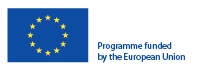 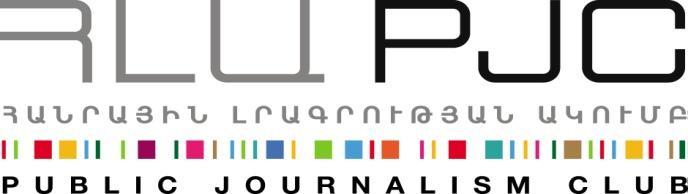 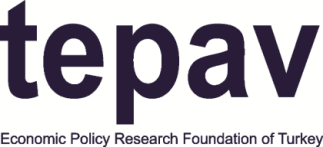 Ծանոթացում Հայաստանի և Թուրքիայի տեղեկատվական և հաղորդակցության տեխնոլոգիաների  ոլորտներին Երեւան, 7 նոյեմբերի, 2014. Նոյեմբերի 6-ին ժամը 16:00-ին՝ «Ծանոթացում Հայաստանի և Թուրքիայի ՏՀՏ ոլորտին և համագործակցության հնարավորությունների դիտարկում» թեմայով քննարկմամբ կմեկնարկի «Ձեռներեցների փոխայցելություններ» նախագծի առաջին՝ հայաստանյան փուլը: Կլոր սեղան-քննարկման նպատակն է Թուրքիայի գործընկերներին ծանոթացնել հայաստանյան Տեղեկատվության և հաղորդակցման տեխնոլոգիաների  դաշտին և դիտարկել համագործակցության հնարավորությունները: Քննարկումը նախատեսված է անցկացնել Էլիտ Պլազա բիզնես կենտրոնի ՎԻՊ սրահում (հասցե՝ Երեւան, Մ. Խորենացու փող. 15): Քննարկմանը մասնակցեցին ավելի քան 60 կայացած ձեռներեցներ, ներդրողներ, փորձագետներ և ՏՀՏ ոլորտի ներկայացուցիչներ, ինչպես նաև սթարթափերներ ներկայացնող երիտասարդ ձեռներեցներ Հայաստանից, Թուրքիայից և ԱՄՆ-ից: Միջոցառումը բացեցին և ողջույնի խոսքով հանդես եկան նախագիծն իրականացնող կազամակերպությունների ղեկավարները՝ «Հանրային լրագրության ակումբի»  նախագահ  Սեդա Մուրադյանը և «Թուրքիայի տնտեսական քաղաքականության հետազոտությունների հիմնադրամի» (ՏԵՊԱՎ, Թուրքիա) ներկայացուցիչ Ուսալ Սահբազը:Սեդա Մուրադյանն ասաց. «Սա առաջին մեծամասշտաբ միջոլորտային փոխանակման ծրագիրն է, և մենք հույս ունենք, որ այն հետագա համագործակցության համար հիմք կհանդիսանա: Մենք փորձում ենք ստեղծել «մարդկային կամուրջ» այս ոլորտների միջև և խթանել հարևան երկրների միջև ձեռներեցության էկոհամակարգի հանդեպ հետաքրքրությունը, ինչն էլ իր հերթին կնպաստի տարածաշրջանային ինտեգրման բարելավմանը»: Ուսալ Սահբազը նշեց. «Տեխնոլոգիական ոլորտի ձեռներեցները աշխարհի բոլոր անկյուններում նույն լեզվով են խոսում: Նրանք փորձում են, ձախողում և կրկին փորձում: Մեր պատվիրակությունն առաջինն է, որ փորձում է Հայաստանի և Թուրքիայի միջև մասնագետների փոխանակման նոր հնարավորություն ստեղծել: Մենք հպարտ ենք, որ երբևէ Թուրքիայից Հայաստան ժամանած ձեռներեցների ամենամեծ խումբն ենք: Մենք ակնկալում ենք, որ այս այցելությունը նոր համագործակցությունների ուղի կբացի՝ ստեղծելով նոր աշխատատեղեր և նպաստելով սահմանի երկու կողմերի միջև փոխըմբռնման բարելավմանը»: Մասնակիցներին և ներկաներին ողջույնի խոսք հղեցին նաև Հայաստանում ԵՄ պատվիրակության ղեկավար Տրայան Հրիսթեան և Հայաստանում ԱՄՆ դեսպան Ջոն Հեֆերնը: Տրայան Հրիսթեանը ընդգծեց ԵՄ-ի աջակցությունը քաղաքացիական-հասարակական նախաձեռնություններին՝ ուղղված Հայաստանի և Թուրքիայի միջև երկխոսության և շփման միջոցով հարաբերությունների կարգավորմանը. «Այս փոխանակման ծրագիրը նորություն է միտված միավորելու երկու երկրների նորագույն տեխնոլոգիաների ոլորտը ներկայացնող ձեռնարկատերերին, ներդրողներին, գործարարներին և սթարթափերին, և այն առաջին միջոլորտային փոխանակման հնարավորությունն է»: Դեսպան Ջոն Հեֆերնը կարևորեց այն հանգամանքը, որ Հայաստանը և Թուրքիան հանդես են գալիս նմանատիպ համագործակցությամբ, և որ այդ նախագիծն իրականացվում է ԱՄՆ-ի և ԵՄ-ի համատեղ աջակցությամբ. «Մասնակիցները կարող են վառ ապացույցը դառնալ այն բանի, որ նմանություններն, ընդհանրություններն իրականում ավելի շատ են, քան կարելի է ենթադրել»:Քննարկումը կկազմակերպվի երկու թեմատիկ խմբերում: Առաջինի քննարկումը կներկայանցի Հայաստանում ՏՀՏ ոլորտը, ներուժը,  պետական և միջազգային աջակցության ծրագրերը, իսկ երկրորդ քննարկումը դիտարկելու է ՏՀՏ-ի ընձեռած հնարավորությունները և առնչությունը կրթությանը, սոցիալական ձեռներեցությանը, պատասխանատվությանը և այլ հարցերին: Ելույթներով հանդես կգան Հայաստանից՝ Կարեն Վարդանյանը`«Ինֆորմացիոն Տեխնոլոգիաների Ձեռնարկությունների Միության» տնօրեն, Բագրատ Ենգիբարյանը` «Ձեռնարկությունների ինկուբատոր հիմնադրամի» տնօրեն, Մանուկ Հերգնյանը` «Գրանատուս Վենչուր»-ի կառավարող գործընկեր, Եվա Հյուսյանը՝ «Մայքրոսոֆթի» հայաստանյան գրասենյակի ղեկավար, Նազարեթ Սեֆերյանը՝ կորպորատիվ սոցիալական պատասխանատվության փորձագետ, Մարինա Մխիթարյանը՝ ՄԱԶԾ–ի «Կոլբա նորարարական լաբորատորիայի» ղեկավար, Սերոբ Խաչատրյանը` ԵՊՀ փիլիսոփայության դասախոս և կրթական հարցերով խորհրդատուև  Արտաշես Վարդանյանը` «Մայքրոսոֆթ ինովացիոն կենտրոնի» Աքսելերացիա ծրագրի ղեկավար: Թուրքիայի պատվիրակության ներկայացուցիչներ Նյուման Նյումանը («212»-ի տնօրեն) և Էրհան Էրկուտը (MEF համալսարանի փոխռեկտոր և դեկան) նույնպես ելույթներով հանդես եկան միջոցառման ընթացքում:  Կլոր սեղանին մասնակցելու են նաև  կայացած ձեռներեցներ, ներդրողներ, փորձագետներ և ՏՀՏ ոլորտի ներկայացուցիչներ Հայաստանից, Թուրքիայից և ԱՄՆ-ից, ինչպես նաև սթարթափներ ներկայացնող երիտասարդ ձեռներեցներ:«Ձեռներեցների փոխայցելություն» նախագիծ«Ձեռներեցների փոխայցելություններ» նախագիծը նպատակ ունի համագործակցության նոր հնարավորություններ ստեղծել Հայաստանի և Թուրքիայի տեղեկատվական և հաղորդակցության տեխնոլոգիաների (ՏՀՏ) ոլորտի ձեռներեցների, ծրագրավորողների, դիզայներների, վաճառքի մասնագետների, արտադրողների և ոլորտի էնտուզիաստ սկսնակների (սթարթափեր) միջև:Նախագծի շրջանակներում իրականացվող կարևոր միջոցառումներից է «Սթարթափ ուիքենդը», որը կմեկնարկի նոյեմբերի 7-ին Երևանում և կշարունակվի Գյումրիում նոյեմբերի 8- 9-ը: Նախագծի շրջանակներում կիրականացվեն գործարարների փոխայցելություններ Հայաստան և Թուրքիա, կկազմակերպվեն ճանաչողական ու ներկայացուցչական հանդիպումներ և քննարկումներ երկու երկրներում: Պատվիրակությունները կայցելեն գործընկեր երկրի առաջատար ՏՀՏ նորարարական կենտրոններ և ինժեներական լաբորատորիաներ և հանդիպումներ կունենան ՏՀՏ ոլորտի առաջատար դեմքերի հետ:«Ձեռներեցների փոխայցելություններ» նախագծի 2-րդ` ստամբուլյան փուլը տեղի կունենա 2014թ. դեկտեմբերին: Մանրամասն տեղեկությունների համար կարող եք դիմել  Էսթեր Հակոբյանին +37498 540 804 հեռախոսահամարով կամ estherhakobyan@pjc.am էլ. փոստով կամ զանգահարել ՀԼԱ՝ +37460 505 898 հեռախոսահամարին: ***«Աջակցություն Հայաստան-Թուրքիա կարգավորման գործընթացին» ծրագիրն իրականացվում է Հայաստանի և Թուրքիայի ութ հասարակական կազմակերպություններից բաղկացած կոնսորցիումը։ Ծրագիրը իրականացվում է Եվրոպական միության ֆինանսական աջակցությամբ «Կայունության գործիքի» շրջանակներում:Ծրագրի նպատակն է աջակցել քաղաքացիական հասարակության ջանքերին՝ ուղղված Հայաստան-Թուրքիա հարաբերությունների կարգավորմանը ու փակ սահմանների բացմանը, մարդկային կապերը զարգացնելու, տնտեսական ու գործարար կապերն ընդլայնելու, մշակութային և կրթական ծրագրեր իրականացնելու, ինչպես նաև անկողմնակալ տեղեկատվություն ապահովելու միջոցով։Կոնսորցիումի անդամներն են. Հայաստանում` Սիվիլիթաս հիմնադրամը, Եվրասիա համագործակցություն հիմնադրամը, Հանրային լրագրության ակումբը, Տարածաշրջանային հետազոտությունների կենտրոնը, Թուրքիայում` Անադոլու Քյուլթյուրը, Թուրքիայի տնտեսական քաղաքականության հետազոտությունների հիմնադրամը (Տեպավ), Հելսինկյան քաղաքացիական ասամբլեան և Հրանտ Դինք հիմնադրամը։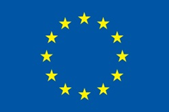 «Աջակցություն Թուրքիա-Հայաստան կարգավորման գործընթացին» ծրագիրը ֆինանսավորվում է Եվրոպական Միության կողմիցwww.armenia-turkey.net